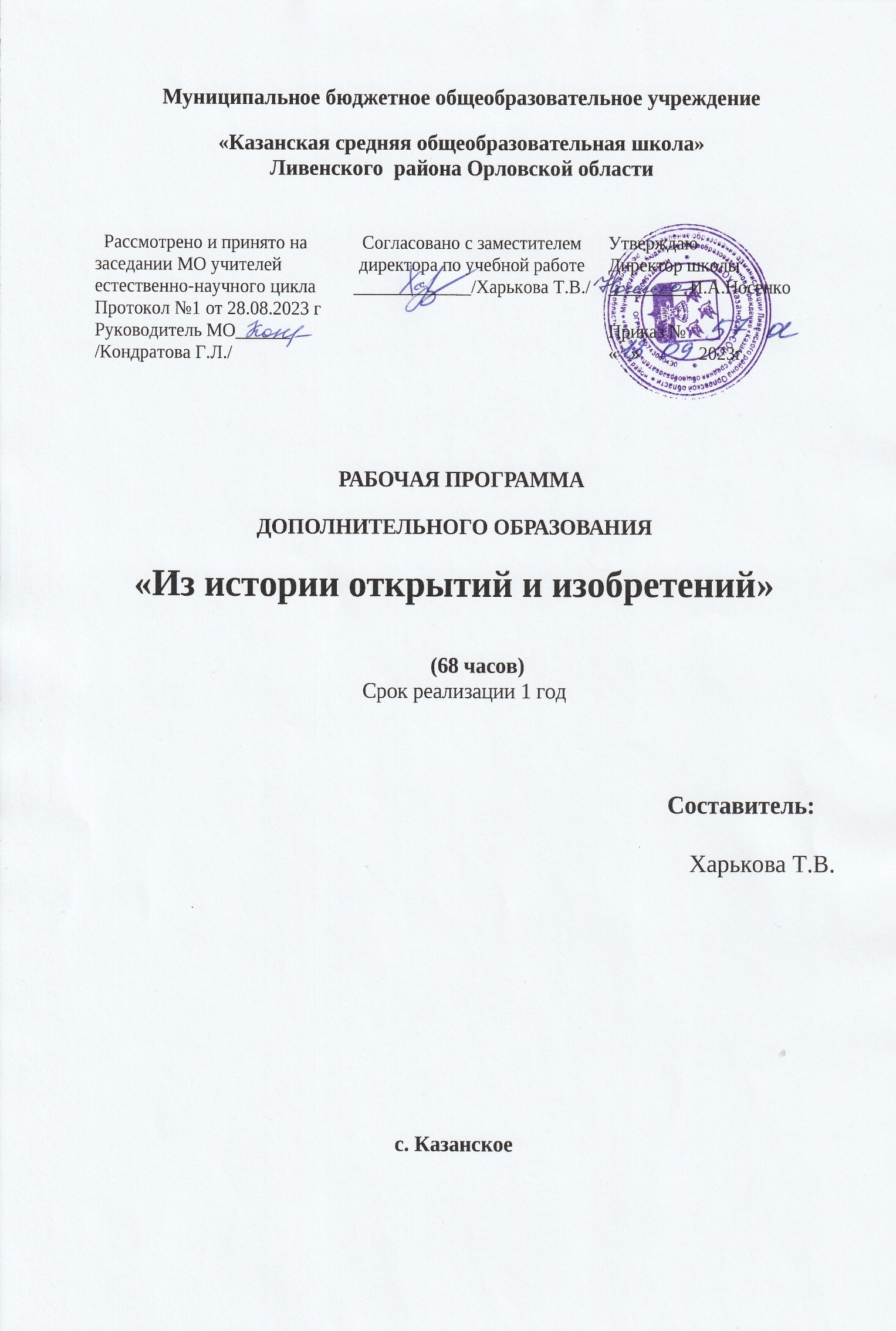  Пояс ните льная запис ка Кружок «История открытий изобретений» организован по обще интеллектуальной направленности.Данная	программа	разработана	на	основе	компетентностного	подхода	в образовании.  В  условиях  современного  общества,  когда  достоверная  информация устаревает в считанные часы, приобретение навыков самостоятельной работы через проектную деятельность будет важной и полезной для учеников по данной программе. Целью  образовательной  программы  кружка  «История  изобретений»  является развитие	личности	учеников		через	формирование		навыков	самостоятельной познавательной	деятельности	(в	том		числе	и	с	использованием	проектнойдеятельности) с учетом возрастных особенностей. З адач и  программы : Обучение – расширение знаний об основных событиях, явлениях и процессах общественной жизни в истории России и зарубежных стран, формирование исследовательских навыков (таких как работа с историческими источниками, описание (реконструкция), элементы анализа и объяснения, работа с версиями и оценками), умения применять полученные знания и навыки в практической повседневной деятельности, развивать творческие способности через подбор дифференцированных заданий, повышение мотивации изучения истории и обществознания через применение нестандартных приемов обучения;Развитие исследовательских умений (ставить исследовательские вопросы, формулировать проблемы, выдвигать гипотезы, составлять план работы, проверять гипотезы, выделять информацию из разных источников, Систематизировать информацию, представлять результаты в разных формах (схема, таблица, устное и письменное сообщение, навыки создания проекта и его защиты), коммуникативных умений (совместная работа в группах по сбору и анализу необходимой информации, умение аргументировано высказывать свою и выслушивать чужую точку зрения);Воспитание активной гражданской позиции, ценностные установки на понимание и осознание необходимости изучения мировой истории, чувства гражданственности и патриотизма на примере жизни и деятельности известных изобретателей.Особенностью программы кружка «История изобретений» является то, что содержание занятий кружка позволяет узнать о тех сторонах общественной жизни, которые остаются за рамками учебников по истории, но при этом представляют наибольший интерес. Интересное наполнение занятий кружка позволит эффективнее организовать работу по формированию исследовательской и коммуникативной компетенции, а применение нетрадиционных приемов обучения сделает данный процесс интереснее и увлекательнее.Кружок «История открытий изобретений» включает теоретическую и практическую части. Формы организации занятий сочетают индивидуальную и групповую формы работы, проведение различных игр и конкурсов при использовании дифференцированных заданий. Кружок рассчитан на 68 часов, два часа в неделю. Требования к уровню подгот овки. Требования к результатам деятельности членов кружка предполагают реализацию деятельностного, компетентностного и личностно ориентированного подходов, что в конечном итоге обеспечит овладение учащимися знаниями, различными видами деятельности и умениями, их реализующими. Личност ны е ре зульт ат ы :-  освоение национальных ценностей, традиций, культуры;- основы социально-критического мышления;- знание основ здорового и безопасного образа жизни;- гражданский патриотизм, любовь к Родине, чувство гордости за свою страну;- уважение к истории, культурным и историческим памятникам;- уважение к личности и еѐ достоинству, доброжелательное отношение к окружающим, нетерпимость к любым видам насилия и готовность противостоять им;- потребность в самовыражении и самореализации, социальном признании. Мет апредмет ны е коммуникативны е результ ат ы :- учитывать разные мнения и стремиться к координации различных позиций в сотрудничестве;- формулировать собственное мнение и позицию, аргументировать и координировать еѐ с позициями партнѐров в сотрудничестве при выработке общего решения в совместной деятельности;- устанавливать и сравнивать разные точки зрения, прежде чем принимать решения и делать выбор;- аргументировать свою точку зрения, спорить и отстаивать свою позицию не враждебным для оппонентов образом;- задавать вопросы, необходимые для организации собственной деятельности и сотрудничества с партнѐром;- работать в группе — устанавливать рабочие отношения, эффективно сотрудничать и способствовать продуктивной кооперации; интегрироваться в группу сверстников и строить продуктивное взаимодействие со сверстниками и взрослыми. Познават ельны е результ аты :- учиться основам реализации проектно-исследовательской деятельности;- проводить наблюдение и эксперимент под руководством учителя;-  осуществлять  расширенный  поиск  информации  с  использованием  ресурсов библиотек и Интернета;-	объяснять	явления,	процессы,	связи	и	отношения,	выявляемые	в	ходе исследования. Регулят ивны е универсальны е учебны е дейст вия :- ставить учебные цели,-	планировать	свои	действия	в	соответствии	с	поставленной	задачей	и условиями еѐ решения;- вносить коррективы в действия. Предмет ны е результ ат ы :- овладение целостными представлениями об историческом пути народов;- умения изучать и систематизировать информацию из различных исторических и современных источников, раскрывая ее социальную принадлежность и познавательную ценность;-  готовность  применять  исторические  знания  для  выявления  и  сохранения исторических и культурных памятников своей страны и мира. О ж ид аемы е результ ат ы : Приобретение учащимися первичных знаний о месте и роли изобретений;Приобретение  знаний  об  основных  проблемах  и  личностях  отечественной  и всемирной истории;Овладение разнообразными формами и методами поиска знаний (справочной литературой дома, в библиотеке, в Интернете)Овладение	навыками	самостоятельной	исследовательской	и	проектной деятельности;Овладение навыками работы в группе;Овладение навыками выступлений перед аудиторией.Формы подведения итогов реализации дополнительной образовательной программы: тетрадь с конспектами и заданиями, готовые проекты (рефераты, презентации и т.д.).Тематическое  планирование  дополнительного курса «История открытий и изобретен ий » .Содержание изучаемого курса № п/пНазвание разделов, тем.Количество часовКоличество часовКоличество часов№ п/пНазвание разделов, тем.теорияпрактикавсего1.История	изобретения	средств	передачи информации.88161.1.История создания кино.1121.2.История изобретения радио.1121.3.История создания фотографии.1121.4.История изобретения телевизора.1121.5.История изобретения компьютера.1121.6.История изобретения сотового телефона.1121.7.История создания почты.1121.8.История изобретения письменности.1122.История изобретения средств передвижения.55102.1.История воздухоплавания и самолѐтостроения.1122.2.История изобретения автомобиля.1122.3.История изобретения железной дороги.1122.4.История создания кораблей.1122.5.История изобретения светофора.1123.История изобретения игр и игрушек.66123.1.История создания игры в шашки.1123.2.История создания кукол.1123.3.История появления новогодних игрушек.1123.4.История  Олимпийских игр.1123.5.История появления каруселей.1123.6.История изобретения мяча.1124.История создания сладостей.3364.1.История создания конфет.1124.2.История создания мороженого.1124.3.История  чая.1125.История создания системы образования.4485.1.История создания школ.1125.2.История изобретения цифр и чисел.1125.3.История создания книги.1125.4.История создания библиотеки.1126.История создания моды.4486.1.История создания моды.1126.2.История  парикмахерского искусства.1126.3.История создания зеркал.1126.4.История создания мыла.1127.История нравственно-этического развития.4487.1.История создания религии.1127.2.История возникновения этикета.1127.3.История  часов.1127.4.История создания денег.112№ п/пНазвание разделов, тем.ТеорияПрактикаКоличество часовДата1.История изобретения средств передачи информации.161.1.История создания кино.Эпоха немого кино.«Приход» звука. История цвета в кино.Кино в России в начале 20 века.Зарождение и развитие советского кинематографа. Так называемый «Эффект 25 кадра».Цифровой кинематограф. Кинофестивали и кинопремии.Художественное и документальное кино. Жанры художественного кино.Кинематографические школы.Разработка аналитического описания, синтез, решения.205.09.22.1.2.История изобретения радио.История открытияизобретения.Интересные факты о радио. Принцип работы радио.Формулирование,доказательство, аргументация.212.09.22.1.3.История создания фотографии.История открытияРешение проблемы,219.09.22.изобретения.«Камера-обскура».Эпоха цифровой техники.работа в группах, решение познавательных заданий и задач.1.4.История изобретения телевизора.История создания телевизора.Принцип работы телевизора. Музейные экземпляры телевизоров.Современные телевизоры.Формулирование, аргументация, доказательство своей точки зрения, работа с документами, работа в группах.226.09.22.1.5.История изобретения компьютера.Первая счѐтная машина. Первые вычислительные машины.Поколения электронно- вычислительной техники.Работа с источниками, анализ и синтез информации.203.10.22.1.6.История изобретения  сотового телефона.История создания сотового телефона. Принципы сотовой связи.Формулирование, доказательство и аргументация своей точки зрения, публичные выступления.210.10.22.1.7.История создания почты.История создания почты.Первые способы передачи писем. Письма в конвертах. Электронные письма.Комментированиедокументов, решение.217.10.22.1.8.История изобретения письменности.Пиктография, иероглифы, финикийский алфавит, картинное письмо, кириллица.Работа в группах, составление сообщений, публичные выступления.224.10.22.2.История изобретения средств10передвижения.2.1.История воздухоплавания исамолѐтостроения.Аэростаты, дирижабли,самолѐты, космические корабли.Просмотрпрезентаций, составление вопросов по содержанию презентаций, взаимная оценка выступлений, публичные выступления.207.11.22.2.2.История изобретения автомобиля.Первая повозка, колесница, экипаж, паромобиль, первый автомобиль, электрический омнибусПубличные выступления, составление вопросов, доказательство своей точки зрения.214.11.22.2.3.История изобретения железнойдороги.История развития истановления железнодорожного транспорта. Появление паровоза.Презентацияпроектов, подготовка сообщений, работа в группах.221.11.22.2.4.История создания кораблей.Первые корабли Египта,Древней Греции, галеры, парусники, современные корабли.Разработкааналитического описания, синтез, решения.228.11.22.2.5.История изобретения светофора.История создания светофора, автоматические светофоры, первый электрический светофор, устройство современного светофора.Формулирование, доказательство, аргументация.205.12.22.3.История изобретения игр и игрушек.123.1.История создания игры шашки.Шашки-одна из самых древних игр. Первый официальный чемпионат мира по шашкам.Решение проблемы, работа в группах, решение познавательных заданий и задач.212.12.22.3.2.История создания кукол.История кукол. Древние египетские куклы, древние греческие куклы, деревянные куклы XVI века, шарнирные куклы, фарфоровые куклы, тряпичные куклы, авторские куклы.Формулирование, аргументация, доказательство своей точки зрения, работа с документами, работа в группах.219.12.22.3.3.История появления  новогоднихигрушек.Появление новогоднихигрушек. Значение и разнообразие новогодних игрушек. Музей ѐлочных игрушек.Работа систочниками, анализ и синтез информации.226.12.22.3.4.История Олимпийских игр.Древняя Греция-родинаОлимпийских игр. Эмблема Олимпийских игр.Олимпийский флаг, огонь, девиз, талисманы.Формулирование,доказательство и аргументация своей точки зрения, публичные выступления.209.01.23.3.5.История появления каруселей.Испанские и итальянские крестоносцы-создатели карусели. Группы каруселей в зависимости от типа вращения вокруг вертикальной оси.Разработка аналитического описания, синтез, решения.216.01.23.3.6.История изобретения мяча.Мяч-самая древняя игрушка всех стран и народов.Материал, из которого изготавливались первые мячи.Формулирование, доказательство, аргументация.223.01.23.4.История создания сладостей.64.1.История создания конфет.История возникновенияконфет. Ассортимент конфет.Решение проблемы,работа в группах, решение познавательных заданий и задач.230.01.23.4.2.История создания мороженого.Китай-родина мороженого.Состав мороженого. Виды мороженого.Формулирование,аргументация, доказательство своей точки зрения, работа с документами, работа в группах.206.02.23.4.3.История  чая.Древнекитайская легенда очае. Виды чая.Формулирование,доказательство, аргументация.213.02.23.5.История создания системы образования.85.1.История создания школ.Школы Древней Руси. Основные события развития школы X-XXI веков.Разработка аналитического описания, синтез, решения.220.02.23.5.2.История возникновения цифр ичисел.Возникновение цифр ичисел. Первые способы записи чисел.Формулирование,доказательство, аргументация.227.02.23.5.3.История изобретения книги.Первые книги-ленты, книгииз воска, книги из папируса,Разработкааналитического206.03.23.пергамент. Китай-родина бумаги. Печатные книги.описания, синтез, решения.5.4.История создания библиотеки.Первые книги человечества. Судьбы древних библиотек.Решение проблемы, работа в группах, решение познавательных заданий и задач.213.03.23.6.История создания моды.86.1.История создания моды.Эпоха Возрождения-эпоха расцвета моды. Мода-знак принадлежности.Решение проблемы, работа в группах, решение познавательных заданий и задач.220.03.23.6.2.История парикмахерского искусства.Причѐски эпохи Древнего Египта, Греции, Рима, средневековой Европы, новой истории и современности.Инструменты парикмахерского искусства.Формулирование, аргументация, доказательство своей точки зрения, работа с документами, работа в группах.203.04.23.6.3.История создания зеркал.Венеция-родина первого листового зеркала. Зеркало Марии Медичи. Зеркальная галерея в Версале.Работа с источниками, анализ и синтез информации.210.04.23.6.4.История создания мыла.Галлы-создатели первого мыла из сала и золы букового дерева. Развитие в XIV веке мыловарения в Испании, Испании, Греции.Разработка аналитического описания, синтез, решения.217.04.23.7.История нравственно- этического развития.87.1.История создания религии.Религии мировые иРешение проблемы,224.04.23.национальные. Основатели мировых религий.работа в группах, решение познавательных заданий и задач.7.2.История возникновения этикета.Этикет-понятие, происхождение. Дипломатический этикет. Рыцарский этикет.Современный этикет.Формулирование, аргументация, доказательство своей точки зрения, работа с документами, работа в группах.201.05.23.7.3.История  часов.Солнечные часы. Песочные часы. Огневые часы.Водяные часы. Механические часы. Электронные часы.Работа с источниками, анализ и синтез информации.208.05.23.7.4.История создания денег.Происхождение и эволюция денег.Разработка аналитического описания, синтез, решения.215.05.23.